PRÉFETDE LA SAVOIELiherté Égalit/ FraternitéDirection Départementaledes Territoires (DDT)Service Eau, Environnement, ForêtArrêté préfectoral n°2023-0887portant limitation des usages de l'eau en SavoieLe préfet de la Savoie Chevalier de l'Ordre national du mériteChevalier des Palmes académiques·VuVu Vu VuVu VuVule code de l'environnement, et notamment ses articles L.211-3, R.211-66 et suivants et R.211-71 et suivants ;le code civil et notamment les articles 640 à 645;le code général des collectivités territoriales et notamment son article L.2215-:-1 ;le Schéma Directeur d'Aménagement et de Gestion des Eaux (SDAGE) du bassin Rhône Méditerranée approuvé le 21 mars 2022 par le préfet coordonnateur de bassin;l'arrêté préfectoral du 1er juillet 2013 relatif à la répartition de la police de l'eau dans le département de la Savoie ;l'arrêté préfectoral n°2023-0424 du 0?-juin 2023 fixant le cadre des mesures de gestion et de préservation de la ressource en eau en période d'étiage pour les cours d'eau et nappes souterraines dans le dép rtement de la Savoie;l'avis·des membres du comité technique sécheresse;Direction Départementale de_sTerritoires (DDT) L'Adret-1 rue des Cévennes - BP110673019 CHAMBÉRY CedexTél : 04 79 71 73 73Mél : ddt-seef@savoie.gouv.frSite internet  : www.savoie.gouv.frConsidérant que la situation hydrologique des cours d'eau, des nappes et la situation météorologique actuelles justifient le maintien en situation d'« alerte renforcée» d'une partie du département et d'« alerte» du reste du département;Sur proposition du directeur départemental des territoires de la Savoie;ArrêteArticle 1.	ObjetL'arrêté  préfectoral  ri02023-0679  en  date  du  21 juin  2023  portant  limitation  des  usages  de l'eau est abrogé.Au regard des critères définis dans l'arrêté préfectoral n°2023-0424, fixant  le  cadre. des mesures de  gestion et  de préservation de la ressource en eau en période d'étiage pour  les cours d'eau et nappes souterraines  dans le département  de la Savoie, la situation de gestion des différentes zones de gestion du département est la suivante:Article 2.		Mesures de limitation et autres dispositions applicables à la zone de gestion du lac du Bourget - Albanais, Chéran et combe de Savoie - Val Gelon {alerte)Les prescriptions détaillées ci-dessous sont reprises de l'arrêté préfectoral n°2023-0424  sus­ visé, en particulier son annexe n°3.Elles sont additionnelles à la réglementation normalement applicable aux usages, telle que l'obligation, énoncée par l'article L.214-18 du code de l'environnement, de maintenir dans le cours d'eau un débit minimal garantissant en permanence la vie, la circulation et la reproduction des espèces vivant dans les eaux.Ces prescriptions ne s'appliquent pas aux prélèvements effectués en vue d'assurer les usages prioritaires à savoir l'alimentation en eau potable, l'abreuvement  des animaux domestiques et du bétail, les usages relatifs à la santé, la salubrité publique, la sécurité civile et l'intervention des services d'incendie et de secours.2/6Article 2.1.	Mesures de portée générale Sont interdits:les prélèvements directs dans le milieu hydraulique  souterrain  ou superficiel  ditsdomestiques  au  sens  de  l'article  R.214-5  du  code  de  l'envi_ronnement  (inférieurs  à 1 000 m3 par an) et à usage non professionnel. Dans la mesure où ·cela  est techniquement possible, les ouvrages de  prélèvement  sous  pression  doivent  être extraits des iits des cours d'eau. Les ouvrages de prélèvements · en gravitaire·  (dérivations, canaux) sont fermés/obturés ;de 8 h 00 à 20 h 00 : l'arrosage des pelouses, des massifs fleuris, des jardins potagers, des espaces verts publics et privés, des golfs, stades et espaces sportifs de toute nature. Pour les golfs spécifiquement, les volumes  consommés  devront  être réduits de 30 % par rapport à une situation de référence dite« no.rmale »;le lavage des véhicules hors station professionnelle équipée de matériel liaute pression ou de système de recyclage. Le lavage des véhicules d'intervention (pompiers, ambulances...) reste permis, y compris hors station professionnelle, pour raison de sécurité;le nettoyage des façades, toitures, trottoirs et autres surfaces imperméabilisées sauf si réalisé. par des professionnels où des _collectivités· pour raisons sanitaires ou de sécurité;le remplissage des piscines privées à usage unifamilial sauf remise à niveau et première mise en eau pour livraison après construction, uniquement si  les  travaux  ont  été entamés avant la mise en place des premières mesures de restriction de l'épisode de sécheresse en cours;le lavage des voiries sauf impératif sanitaire et à l'exclusion des balayeuses laveuses automatiques;le fonctionnement des fontaines privées et des fontaines publiques en circuit ouvert, sauf, pour ces dernières, en cas d'identification auprès de la Direction départementale des territoires (DDT).Article 2.2.  Mesures applicables à l'agricultureL'irrigation des cultures par aspersion est interdite de 11 h 00 à 18 h 00, sauf en maraîchage, pour l'arrosa.ge des plants lors des 15 premiers jours après semis, repiquage ou plantation (un.justificatif doif pouvoir être fourni).Le lavage ·de véhicules et le nettoyage des bâtiments · et autres surfaces imperméabilisées est interdit, sauf impératifs sanitaires liés aux pratiques agricoles (nettoyage des matériels et locaux dans le cadre de la production alimentaire et des élevages).Ces restrictions s'appliquent également aux prélèvements dits domestiques au sens de l'article R.214-5 du code.de l'environnement (inférieurs à 1 000 m3 par an), dès lors qu'ils sont réalisés dans . le cadre d'une· activité . agricole professionnelle. Conformément à la réglementation applicable à ce type de prélèvements (code généràl des collectivités territoriales), ceux-ci doivent faire l'objet d'une déciàration en màirie par dépôt du formulaire Cerfa dédié. En cas de contrôle, la preuve de cette déclaration devra être fournie, assortie des éléments visant à démontrer le caractère professionnel de l'activité.L'abreuvement des animaux ne fait pas l'objet de restriction.3/6Article 2;3.	Mesures applicables aux industriels et artisans. Les volumes d'eau prélevés sont réduits de 25 %, par rapport à une situation de référence dite« normale ». Sorit exemptés :les activités commerciales, artisanales et industrielles présentant une faible consommation d'eau annuelle. Cela concerne les établissements consommant moins de 1 000 m3/an via prélèvement direct dans  le  milieu  naturel et  moins  de 7 000 m3/an au total. Une utilisation économe de l'eau est néanmoins mise en œuvre;les établissements qui disposent d;un a.rrêté préfectoral comportant des prescriptions relatives· aux économies d'eau à réaliser en cas de sécheresse, sous réserve que cet arrêté conduise à des réductions effectives en fonction des différents seuils, au-delà des mesures génériques (arrosage, fontaines, lavage, sensibilisation);les établiss.ements pouvant démontrer que leurs besoins en eau pour le procédé de fabrication ont été réduits au minimum (mise en œuvre des techniques les plus économes du secteur d'activité, respect d'une valeur de consommation spécifique reconnue pour le secteur d'activité, etc.). Ces établissements veilleront toutefois à optimiser leur gestion de l'eau par des mesures adaptées, tel qu'un ordonnancement de la production ou via le report des opérations de maintenance consommatrices d'eau. Ces différents éléments sont détaillés dans un Plan de Sobriété Hydrique (PSH), dont le contenu est fixe par les services de l'État. Ce document est mis à disposition des services de contrôle.Pour tous les établissements, les usages de l'eau « accessoires», non lié au process, sont concernés par les mesures de restrictions identiques à celles appliquées aux usagers collectifs (arrosage des pelouses, lavages de véhicules, etc). Pour les ICPE agricoles les mesures s'appliquant à l'abreuvement et  au  nettoyage  des  véhicules .et  bâtiments  sont  celles détaillées à l'article 2.2. ·Article 2.4.		Mesures applicables à la production de neige de culture et au remplissage des retenues collinaires à usage neigeLes débits de remplissage des retenues collinaires sont réduits de 50 % par rapport  à  la capacité maximale des installations.Article 2.5.		Dispositions applicables aux installations de production d'électricité hydrauliquePour les installations hydroélectriques, les manœuvres d'ouvrages nécessaires à l'équilibre du réseau électrique ou automatiques dans le cadre du fonctionnement normal des installations sont autorisées. Le report des opérations de maintenance susceptibles d'avoir un impact sur les milieux aquatiques (relargage de matières en suspension) fait l'objet d'un examen par le maître d'ouvrage avant d'être porté à la connaissance de l'administration.Article 2.6.	Dispositions applicables aux interventions en cours d'eauIl convient de rechercher à différer toute intervention non urgente dans un cours d'eau, afin de réduire l'impact sur le cours d'eau déjà affecté par une situation de sécheresse. Cela ne concerne pas les interventions pour raisons de sécurité.4/6Article 2.7.	Obligation de suivi des volumes d'eau co.nsommésAfin d'évaluer la bonne application des mesures détaillées ci-dessus, chaque usager professionnel consigne et, en cas d_e demande, met à disposition des services en charge du contrôle ses- données hebdomadaires  de  consommation  d'eau. Ce suivi est  maintenu jusqu'à la fin de l'épisode de sécheresse;Article 3.	Mesures applicables à l'ensemble du départementArticle 3.1. ·	Gestion économe de'l'eauTous les usagers renforcent leurs efforts de sobriété dans l'utilisation de l'eau, de façon à contribuer, par leurs économies, à la réduction des prélèvements d'eau sur le milieu naturel. Sont en particulier concernés les abonnés des réseaux publics d'eau potable dont l'usage de l'eau n'est pas lié à l'alimentation des populations ou à une utilisation sanitaire.Ainsi, au-delà des mesures de limitations applicables sur les zones de gestion concernées, il convient, pour l'ensemble des usagers du département:de restreindre les usages secondaires: nettoyage des voitures, lavages extérieurs... ;réduire le lavage des voies et trottoirs au strict nécessaire de salubrité;réduire les consommations d'eau domestique;procéder a des	arrosages modérés des espaces verts, éviter l'arrosage aux heures les plus chaudes.Article 3.2.	Mesures relatives aux gestionnaires de réseaux d'eau potableAfin de permettre un suivi régulier de l'état de la ressource en  eau  et  de  réagir  dès l'observation d'une évolution de la situation, il est demandé à l'ensemble des services gestionnaires de réseaux d'eau potable et disposant de données  de  suivi  de  transmettre chaque semaine à la DDT les données relatives à la production des ressources  exploitées (débits des sources, débits des cours d'eau prélevés, niveau des nappes...).Dans la mesure où le niveau des ressources utilisées ferait craindre un risque de déficit, le gestionnaire du réseau transmet impérativement l'ensemble des informations  recueillies à la DDT, à l'ARS et au Service Départemental d'incendie et de Secours.Article 4.	Durée de validitéLes dispositions du présent arrêté sont valables au plus tard jusqu'au 31 août 2023 et prennent effet à compter de la date de signature.Ceper::idant,:les présentes dispositions pourront être prorogées, renforcées ou abrogées en fonction de la situation météorologique et hydrologique.Article 5.	Délais et voies de recoursLe présent arrêté peut être contesté dans les deux mois qui suivent sa notification:5/6	par un recours gracieux auprès de l'auteur de la décision. L'absence de réponse dans un délai de deux mois fait naître une décision  implicite de reje qui peut être elle-même déférée au tribunal administratif de Grenoble dans les deux mois suivants;	par un recours contentieUx devant  le  tribunal  administratif  de  Grenoble,  2  place  de Verdun - BP1135 - 38022 Grenoble Cedex.Le tribunal administratif peut être saisi par courrier (de préférence en recommandé avec accusé de réception) ou par la voie de l'application "TELERECOURS citoyens" sur le site Internet www.telerecours.frArticle 6.    Exécution et publicationSont chargés, chacun en ce qui le concerne, de l'exécution du présent arrêté, qui sera publié sur le site Internet des services de l'État en Savoie et au recueil des actes administratifs de la préfecture .de la Savoie, affiché dans les mairies du département et dont un extrait sera publié dans la presse locale:la secrétaire générale de la préfecture;le directeur de cabinet du préfet;les sous-:-préfets des arrondissements d'Albertville et de Saint-Jean-de-Maurienne;les maires des communes de la Savoie;le directeur départemental du Service départemental d'incendie et de secours;le colonel commandant le Groupement de gendarmerie de la Savoie ;le directeur départemental de la sécurité publique;le directeur départemental des territoires;le directeur régional de l'environnement; de l'aménagement et du logement ;	le directeur départemental de l'emploi, du travaii, des solidarités et de la protection des populations;le chef du service départemental de l'Office français de la biodiversité de la Savoie.Une copie sera adressée à :Monsieur le Directeur de l'Agence de .l'eau Rhône-Méditerranée-Corse;Mesdames et Messieurs les représentants d'usagers, membres du comité technique sécheresse.Chambéry, le	2,·4 JUIL 2023!Le préfet,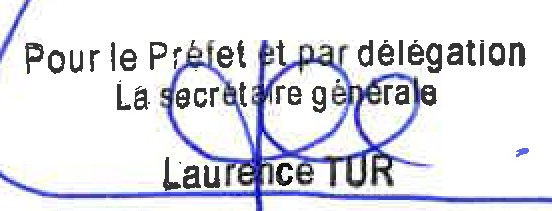 6/6Zones de gestionSituation de gestionLac du Bourget -AlbanaisalerteChéranalerteCombe de Savoie - Val GelonalerteGuiers - ChartreusevigilanceFlon -  AiguebelettevigilanceBeaufortain - Val d'ArlyvigilanceTarentaisevigilanceMauriennevigilanceCOMMUNESZONES DE GESTIONSITUATION DE GESTIONAILLON-LE-JEUNEChéranalerteAILLON-LE-VIEUXChéranalerteARITHChéranalerteBELLECOMBE-EN-BAUGESChéranalerteDOUCY-EN-BAUGESChéranalerteECOLEChéranalerteJARSYChéranalerteLA COMPOTEChéranalerteLA MOTTE-EN-BAUGESChéranalerteLE CHATELARDChéranalerteLE NOYERChéranalerteLESCHERAINESChéranalerteSAINT-FRANCOIS-DE-SALESChéranalerteSAINTE-REINEChéranalerteAIX-LES-BAINSLac du Bourget – AlbanaisalerteBARBERAZLac du Bourget – AlbanaisalerteBARBYLac du Bourget – AlbanaisalerteBASSENSLac du Bourget – AlbanaisalerteBOURDEAULac du Bourget – AlbanaisalerteBRISON-SAINT-INNOCENTLac du Bourget – AlbanaisalerteCHALLES-LES-EAUXLac du Bourget – AlbanaisalerteCHAMBERYLac du Bourget – AlbanaisalerteCHANAZLac du Bourget – AlbanaisalerteCHINDRIEUXLac du Bourget – AlbanaisalerteCOGNINLac du Bourget – AlbanaisalerteCONJUXLac du Bourget – AlbanaisalerteCURIENNELac du Bourget – AlbanaisalerteDRUMETTAZ-CLARAFONDLac du Bourget – AlbanaisalerteENTRELACSLac du Bourget – AlbanaisalerteGRESY-SUR-AIXLac du Bourget – AlbanaisalerteJACOB-BELLECOMBETTELac du Bourget – AlbanaisalerteLA BIOLLELac du Bourget – AlbanaisalerteLA CHAPELLE-DU-MONT-DU-CHATLac du Bourget – AlbanaisalerteLA MOTTE-SERVOLEXLac du Bourget – AlbanaisalerteLA RAVOIRELac du Bourget – AlbanaisalerteLA THUILELac du Bourget – AlbanaisalerteLE BOURGET-DU-LACLac du Bourget – AlbanaisalerteLES DESERTSLac du Bourget – AlbanaisalerteMERYLac du Bourget – AlbanaisalerteMONTAGNOLELac du Bourget – AlbanaisalerteMONTCELLac du Bourget – AlbanaisalerteMOTZLac du Bourget – AlbanaisalerteMOUXYLac du Bourget – AlbanaisalerteONTEXLac du Bourget – AlbanaisalertePUGNY-CHATENODLac du Bourget – AlbanaisalertePUYGROSLac du Bourget – AlbanaisalerteRUFFIEUXLac du Bourget – AlbanaisalerteSAINT-ALBAN-LEYSSELac du Bourget – AlbanaisalerteSAINT-BALDOPHLac du Bourget – AlbanaisalerteSAINT-CASSINLac du Bourget – AlbanaisalerteSAINT-JEAN-D'ARVEYLac du Bourget – AlbanaisalerteSAINT-JEAN-DE-COUZLac du Bourget – AlbanaisalerteSAINT-JEOIRE-PRIEURELac du Bourget – AlbanaisalerteSAINT-OFFENGELac du Bourget – AlbanaisalerteSAINT-OURSLac du Bourget – AlbanaisalerteCOMMUNESZONES DE GESTIONSITUATION DE GESTIONSAINT-SULPICELac du Bourget – AlbanaisalerteSAINT-THIBAUD-DE-COUZLac du Bourget – AlbanaisalerteSERRIERES-EN-CHAUTAGNELac du Bourget – AlbanaisalerteSONNAZLac du Bourget – AlbanaisalerteTHOIRYLac du Bourget – AlbanaisalerteTRESSERVELac du Bourget – AlbanaisalerteTREVIGNINLac du Bourget – AlbanaisalerteVEREL-PRAGONDRANLac du Bourget – AlbanaisalerteVIMINESLac du Bourget – AlbanaisalerteVIONSLac du Bourget – AlbanaisalerteVIVIERS-DU-LACLac du Bourget – AlbanaisalerteVOGLANSLac du Bourget – AlbanaisalerteAIGUEBELETTE-LE-LACFlon – AiguebelettevigilanceAYNFlon – AiguebelettevigilanceBILLIEMEFlon – AiguebelettevigilanceDULLINFlon – AiguebelettevigilanceGERBAIXFlon – AiguebelettevigilanceJONGIEUXFlon – AiguebelettevigilanceLA BALMEFlon – AiguebelettevigilanceLA CHAPELLE-SAINT-MARTINFlon – AiguebelettevigilanceLEPIN-LE-LACFlon – AiguebelettevigilanceLOISIEUXFlon – AiguebelettevigilanceLUCEYFlon – AiguebelettevigilanceMARCIEUXFlon – AiguebelettevigilanceMEYRIEUX-TROUETFlon – AiguebelettevigilanceNANCESFlon – AiguebelettevigilanceNOVALAISEFlon – AiguebelettevigilanceSAINT-ALBAN-DE-MONTBELFlon – AiguebelettevigilanceSAINT-JEAN-DE-CHEVELUFlon – AiguebelettevigilanceSAINT-PAULFlon – AiguebelettevigilanceSAINT-PIERRE-D'ALVEYFlon – AiguebelettevigilanceSAINT-PIERRE-DE-CURTILLEFlon – AiguebelettevigilanceTRAIZEFlon – AiguebelettevigilanceVERTHEMEXFlon – AiguebelettevigilanceYENNEFlon – AiguebelettevigilanceBEAUFORTBeaufortain / Val d'ArlyvigilanceCESARCHESBeaufortain / Val d'ArlyvigilanceCOHENNOZBeaufortain / Val d'ArlyvigilanceCREST-VOLANDBeaufortain / Val d'ArlyvigilanceFLUMETBeaufortain / Val d'ArlyvigilanceHAUTELUCEBeaufortain / Val d'ArlyvigilanceLA GIETTAZBeaufortain / Val d'ArlyvigilanceMARTHODBeaufortain / Val d'ArlyvigilanceNOTRE-DAME-DE-BELLECOMBEBeaufortain / Val d'ArlyvigilanceQUEIGEBeaufortain / Val d'ArlyvigilanceSAINT-NICOLAS-LA-CHAPELLEBeaufortain / Val d'ArlyvigilanceTHENESOLBeaufortain / Val d'ArlyvigilanceUGINEBeaufortain / Val d'ArlyvigilanceVENTHONBeaufortain / Val d'ArlyvigilanceVILLARD-SUR-DORONBeaufortain / Val d'ArlyvigilanceATTIGNAT-ONCINChartreuse – GuiersvigilanceAVRESSIEUXChartreuse – GuiersvigilanceBELMONT-TRAMONETChartreuse – GuiersvigilanceCHAMPAGNEUXChartreuse – GuiersvigilanceCORBELChartreuse – GuiersvigilanceCOMMUNESZONES DE GESTIONSITUATION DE GESTIONDOMESSINChartreuse – GuiersvigilanceENTREMONT-LE-VIEUXChartreuse – GuiersvigilanceLA BAUCHEChartreuse – GuiersvigilanceLA BRIDOIREChartreuse – GuiersvigilanceLE PONT-DE-BEAUVOISINChartreuse – GuiersvigilanceLES ECHELLESChartreuse – GuiersvigilanceROCHEFORTChartreuse – GuiersvigilanceSAINT-BERONChartreuse – GuiersvigilanceSAINT-CHRISTOPHEChartreuse – GuiersvigilanceSAINT-FRANCChartreuse – GuiersvigilanceSAINT-GENIX-LES-VILLAGESChartreuse – GuiersvigilanceSAINT-PIERRE-D'ENTREMONTChartreuse – GuiersvigilanceSAINT-PIERRE-DE-GENEBROZChartreuse – GuiersvigilanceSAINTE-MARIE-D'ALVEYChartreuse – GuiersvigilanceVEREL-DE-MONTBELChartreuse – GuiersvigilanceAITONGelon – Combe de SavoiealerteALBERTVILLEGelon – Combe de SavoiealerteALLONDAZGelon – Combe de SavoiealerteAPREMONTGelon – Combe de SavoiealerteARBINGelon – Combe de SavoiealerteARVILLARDGelon – Combe de SavoiealerteBETTON-BETTONETGelon – Combe de SavoiealerteBONVILLARDGelon – Combe de SavoiealerteBOURGET-EN-HUILEGelon – Combe de SavoiealerteBOURGNEUFGelon – Combe de SavoiealerteCHAMOUSSETGelon – Combe de SavoiealerteCHAMOUX-SUR-GELONGelon – Combe de SavoiealerteCHAMP-LAURENTGelon – Combe de SavoiealerteCHATEAUNEUFGelon – Combe de SavoiealerteCHIGNINGelon – Combe de SavoiealerteCLERYGelon – Combe de SavoiealerteCOISE-SAINT-JEAN-PIED-GAUTHIERGelon – Combe de SavoiealerteCRUETGelon – Combe de SavoiealerteDETRIERGelon – Combe de SavoiealerteFRETERIVEGelon – Combe de SavoiealerteFRONTENEXGelon – Combe de SavoiealerteGILLY-SUR-ISEREGelon – Combe de SavoiealerteGRESY-SUR-ISEREGelon – Combe de SavoiealerteGRIGNONGelon – Combe de SavoiealerteHAUTEVILLEGelon – Combe de SavoiealerteLA CHAPELLE-BLANCHEGelon – Combe de SavoiealerteLA CHAVANNEGelon – Combe de SavoiealerteLA CROIX-DE-LA-ROCHETTEGelon – Combe de SavoiealerteLA TABLEGelon – Combe de SavoiealerteLA TRINITEGelon – Combe de SavoiealerteLAISSAUDGelon – Combe de SavoiealerteLE PONTETGelon – Combe de SavoiealerteLE VERNEILGelon – Combe de SavoiealerteLES MOLLETTESGelon – Combe de SavoiealerteMERCURYGelon – Combe de SavoiealerteMONTAILLEURGelon – Combe de SavoiealerteMONTENDRYGelon – Combe de SavoiealerteMONTHIONGelon – Combe de SavoiealerteMONTMELIANGelon – Combe de SavoiealerteMYANSGelon – Combe de SavoiealerteCOMMUNESZONES DE GESTIONSITUATION DE GESTIONNOTRE-DAME-DES-MILLIERESGelon – Combe de SavoiealertePALLUDGelon – Combe de SavoiealertePLANAISEGelon – Combe de SavoiealertePLANCHERINEGelon – Combe de SavoiealertePORTE-DE-SAVOIEGelon – Combe de SavoiealertePRESLEGelon – Combe de SavoiealerteROTHERENSGelon – Combe de SavoiealerteSAINT-JEAN-DE-LA-PORTEGelon – Combe de SavoiealerteSAINT-PIERRE-D'ALBIGNYGelon – Combe de SavoiealerteSAINT-PIERRE-DE-SOUCYGelon – Combe de SavoiealerteSAINT-VITALGelon – Combe de SavoiealerteSAINTE-HELENE-DU-LACGelon – Combe de SavoiealerteSAINTE-HELENE-SUR-ISEREGelon – Combe de SavoiealerteTOURNONGelon – Combe de SavoiealerteVALGELON-LA ROCHETTEGelon – Combe de SavoiealerteVERRENS-ARVEYGelon – Combe de SavoiealerteVILLARD-D'HERYGelon – Combe de SavoiealerteVILLARD-LEGERGelon – Combe de SavoiealerteVILLARD-SALLETGelon – Combe de SavoiealerteVILLAROUXGelon – Combe de SavoiealerteALBIEZ-LE-JEUNEMauriennevigilanceALBIEZ-MONTRONDMauriennevigilanceARGENTINEMauriennevigilanceAUSSOISMauriennevigilanceAVRIEUXMauriennevigilanceBESSANSMauriennevigilanceBONNEVAL-SUR-ARCMauriennevigilanceBONVILLARETMauriennevigilanceEPIERREMauriennevigilanceFONTCOUVERTE-LA-TOUSSUIREMauriennevigilanceFOURNEAUXMauriennevigilanceFRENEYMauriennevigilanceJARRIERMauriennevigilanceLA CHAMBREMauriennevigilanceLA CHAPELLEMauriennevigilanceLA TOUR-EN-MAURIENNEMauriennevigilanceLES CHAVANNES-EN-MAURIENNEMauriennevigilanceMODANEMauriennevigilanceMONTGILBERTMauriennevigilanceMONTRICHER-ALBANNEMauriennevigilanceMONTSAPEYMauriennevigilanceMONTVERNIERMauriennevigilanceNOTRE-DAME-DU-CRUETMauriennevigilanceORELLEMauriennevigilanceSAINT-ALBAN-DES-HURTIERESMauriennevigilanceSAINT-ALBAN-DES-VILLARDSMauriennevigilanceSAINT-ANDREMauriennevigilanceSAINT-AVREMauriennevigilanceSAINT-COLOMBAN-DES-VILLARDSMauriennevigilanceSAINT-ETIENNE-DE-CUINESMauriennevigilanceSAINT-FRANCOIS-LONGCHAMPMauriennevigilanceSAINT-GEORGES-DES-HURTIERESMauriennevigilanceSAINT-JEAN-D'ARVESMauriennevigilanceSAINT-JEAN-DE-MAURIENNEMauriennevigilanceSAINT-JULIEN-MONT-DENISMauriennevigilanceCOMMUNESZONES DE GESTIONSITUATION DE GESTIONSAINT-LEGERMauriennevigilanceSAINT-MARTIN-D'ARCMauriennevigilanceSAINT-MARTIN-DE-LA-PORTEMauriennevigilanceSAINT-MARTIN-SUR-LA-CHAMBREMauriennevigilanceSAINT-MICHEL-DE-MAURIENNEMauriennevigilanceSAINT-PANCRACEMauriennevigilanceSAINT-PIERRE-DE-BELLEVILLEMauriennevigilanceSAINT-REMY-DE-MAURIENNEMauriennevigilanceSAINT-SORLIN-D'ARVESMauriennevigilanceSAINTE-MARIE-DE-CUINESMauriennevigilanceVAL CENISMauriennevigilanceVAL-D’ARCMauriennevigilanceVALLOIREMauriennevigilanceVALMEINIERMauriennevigilanceVILLAREMBERTMauriennevigilanceVILLARGONDRANMauriennevigilanceVILLARODIN-BOURGETMauriennevigilanceAIME-LA-PLAGNETarentaisevigilanceBOURG-SAINT-MAURICETarentaisevigilanceBOZELTarentaisevigilanceBRIDES-LES-BAINSTarentaisevigilanceCEVINSTarentaisevigilanceCHAMPAGNY-EN-VANOISETarentaisevigilanceCOURCHEVELTarentaisevigilanceESSERTS-BLAYTarentaisevigilanceFEISSONS-SUR-SALINSTarentaisevigilanceGRAND-AIGUEBLANCHETarentaisevigilanceHAUTECOURTarentaisevigilanceLA BATHIETarentaisevigilanceLA LECHERETarentaisevigilanceLA PLAGNE TARENTAISETarentaisevigilanceLANDRYTarentaisevigilanceLES ALLUESTarentaisevigilanceLES AVANCHERS-VALMORELTarentaisevigilanceLES BELLEVILLETarentaisevigilanceLES CHAPELLESTarentaisevigilanceMONTAGNYTarentaisevigilanceMONTVALEZANTarentaisevigilanceMOUTIERSTarentaisevigilanceNOTRE-DAME-DU-PRETarentaisevigilancePEISEY-NANCROIXTarentaisevigilancePLANAYTarentaisevigilancePRALOGNAN-LA-VANOISETarentaisevigilanceROGNAIXTarentaisevigilanceSAINT-MARCELTarentaisevigilanceSAINT-PAUL-SUR-ISERETarentaisevigilanceSAINTE-FOY-TARENTAISETarentaisevigilanceSALINS-FONTAINETarentaisevigilanceSEEZTarentaisevigilanceTIGNESTarentaisevigilanceTOURS-EN-SAVOIETarentaisevigilanceVAL-D'ISERETarentaisevigilanceVILLAROGERTarentaisevigilance